COVID-19 Employee Temporary Remote Work Request Form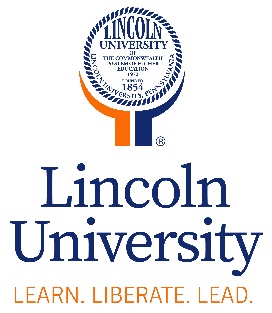 
All non-essential employees who wish to temporarily work from home for any period between August 2, 2020, and Friday, November 20, 2020, are required to seek and receive approval by completing and submitting this new request form. Criteria for Determining Campus NeedRequests will be evaluated for approval based on the following criteria: the department’s operational needs, the employee’s essential job duties, and office coverage.Steps to Complete the RequestThe employee must: complete and sign the form. seek the signatures of the immediate supervisor and cabinet-level administrator, which are required. send the signed copy as an attachment to the attention of the vice president for Human Resources at hr@lincoln.edu.Upon receiving such requests, supervisors are expected to interact with the employee, the unit’s administration, and Human Resources to assess whether the employee’s position is conducive to a remote work arrangement.Once the final completed form is received by HR, the employee will receive a confirmation email. Reasons to Request Remote WorkIf you have underlying health issues that make you at a higher risk due to COVID-19, please contact HR directly at hr@lincoln.edu before completing this form.Any sufficient supportive health or medical documentation obtained by the Office of Human Resources as part of this process will be kept confidential to the fullest extent possible.Employees who do not have certain underlying medical conditions, but who nevertheless would like to be considered for a remote work arrangement for the fall 2020 academic semester due to the COVID-19 pandemic may also submit an approval request to their supervisor. Other employee considerations may include populations identified by the CDC as people who need extra precautions, including those who are breastfeeding or have childcare or senior care obligations that have arisen due to the COVID-19 pandemic. Section I: Employee InformationThis section is to be completed by the employee. Employee Name: LU Email: @lincoln.eduMobile Phone Number: Job Title: Department: LocationAddress of requested designated remote worksite (typically the employee’s home address): Reason___I plan to work from home, but travel to campus as needed and agreed upon with my supervisor. ___I plan to work on campus on a pre-determined schedule. 
___I plan to work from home for the reason specified below. Choose all that apply: The employee agrees to work at the designated site during the hours specified in the agreement as defined below. Any change must be approved in advance by the supervisor.Requested Terms of Remote Work AgreementProposed Start Date: Anticipated End Date (before November 20): Non-exempt employees are subject to FLSA regulations. Any hours worked over 40 in a workweek must be authorized in advance by both the immediate and Cabinet-level supervisor in writing, and the employee must be paid overtime.Work hours are specified below. Any change must be approved in advance by the supervisor.Days employee will be remote	# of Work HoursProvide details about how you will complete your work effectively and any additional needs you may have under this requested arrangement:A detailed plan to fulfill work expectations:Detailed plan regarding how communications with co-workers, supervisors, and Lincoln community members will occur during your regular work hours.Employee Responsibilities and ObligationsAll job responsibilities and conditions of employment apply as if the employee were working at the primary worksite.Employees will comply with all Lincoln University rules, policies, and procedures that would be in effect if the employee were working at the primary worksite. Employees must notify their supervisor immediately of any situation that interferes with their ability to perform their jobs.Work developed or produced during remote work away from the primary worksite remains the property of Lincoln University.Employees must certify that the remote work environment is safe and the same safety habits that would be used at an on-campus site are being practiced.Remote employees are encouraged to contact their insurance agent for any information regarding home worksites and coverage for equipment that is damaged, destroyed, or stolen.An employee who is in a remote agreement is not entitled to reimbursement for travel mileage to attend work meetings.Failure to follow policies, procedures, and practices may result in the termination of the arrangement and/or disciplinary action.Non-exempt employees are required to complete and submit "Remote Work Attendance Log" sheets weekly to the immediate supervisor, as well as continue online Time & Attendance entry practices when available.I understand that Lincoln University may modify or suspend the temporary remote work arrangement at any time.Employee’s Signature:	Date: Section II: Adjusted Work Arrangement
This section is to be completed by the supervisor.Approved (select one): YES     NOApproved with Start/Adjusted Date: Approved End/Adjusted Date (if before November 20, 2020): If not approved at either level, please return to the employee and discuss the reason and options.Comments: Section III: Approval SignaturesSupervisor’s Signature                                                                                                                     DateSupervisor’s Name (printed or typed) Cabinet-level Administrator’s Signature                                                                                      DateCabinet-level Administrator’s Name (printed or typed)To be completed after receiving all signatures above. I agree to abide by the terms and conditions of this Remote Work Agreement as approved. I understand this Agreement may be changed or modified at any time.Employee’s Signature                                                                                                                       DatePlease send a completed and signed form to Vice President for Human Resources for review and approval at hr@lincoln.edu. VP for Human Resources’ Signature                                                                                                DateSunday 	to 	Monday 	to 	Tuesday 	to 	Wednesday 	to 	Thursday 	to 	Friday 	to 	Saturday 	to 	